О ходе общественного обсужденияВ городском поселении Пионерский продолжаются общественные обсуждения по выбору общественных территорий, подлежащих благоустройству  в первоочередном порядке в 2025 году.С учетом важности получения данных от жителей поселка был организован опрос анкетерами в общественных местах, организациях и офисах. Благодарим всех за активное участие.Напоминаем, что обсуждения завершатся 7 июля 2024 года.В электронной форме пройти опрос можно по этой ссылке: https://pos.gosuslugi.ru/lkp/polls/442804/?utm_source=widget&utm_medium=municipality&utm_campaign=pos.gosuslugi.ru&utm_content=71824157&utm_term=373_1028601846965_8615007291_861501001.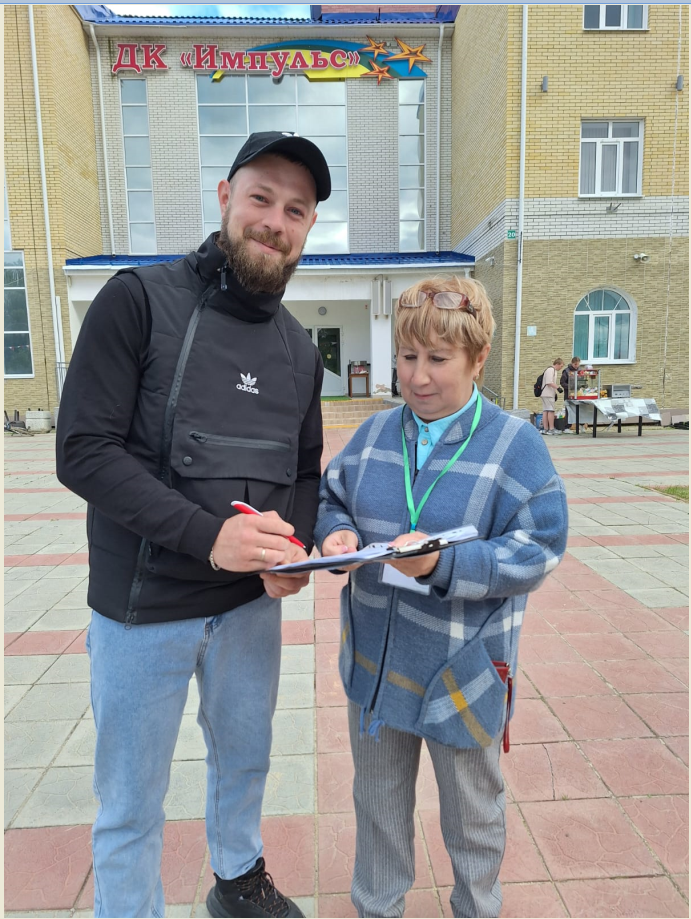 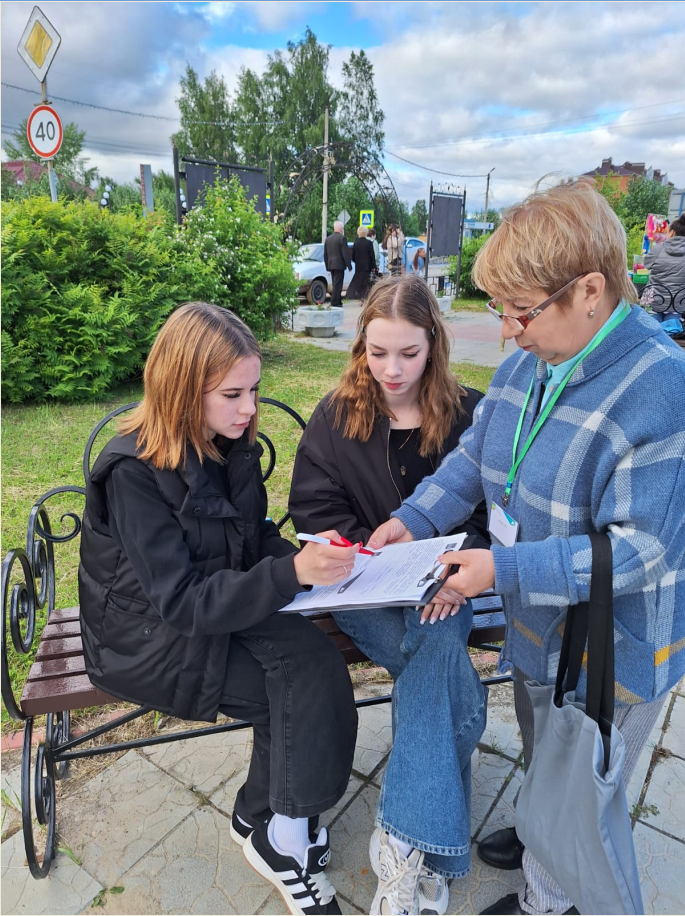 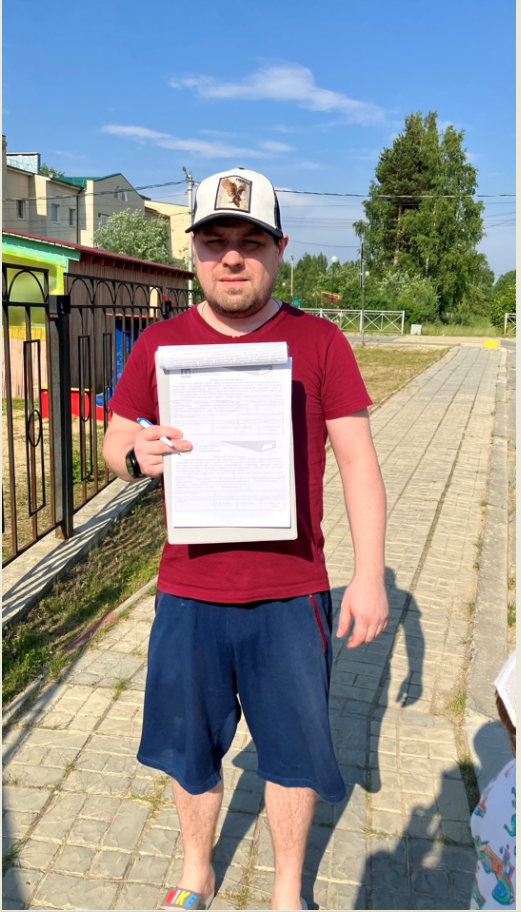 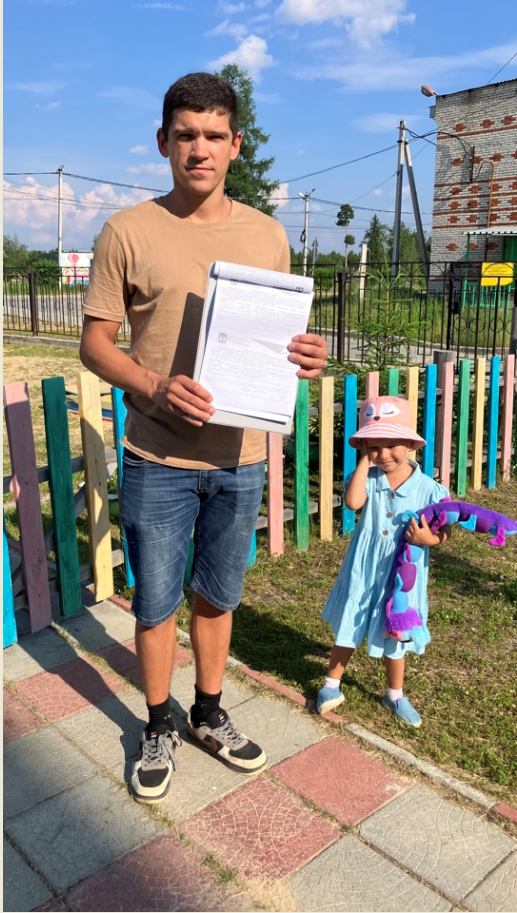 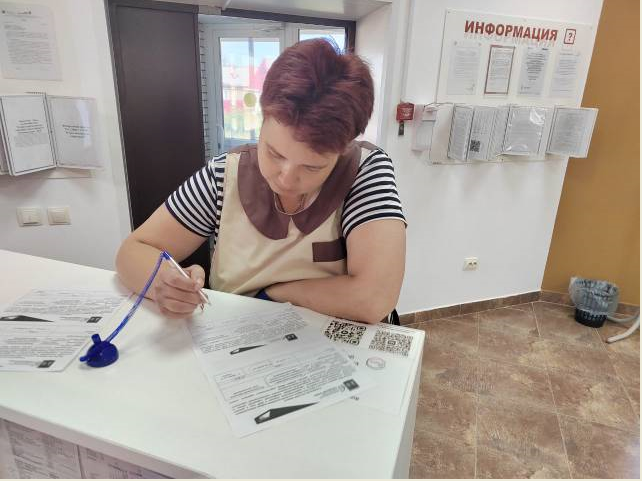 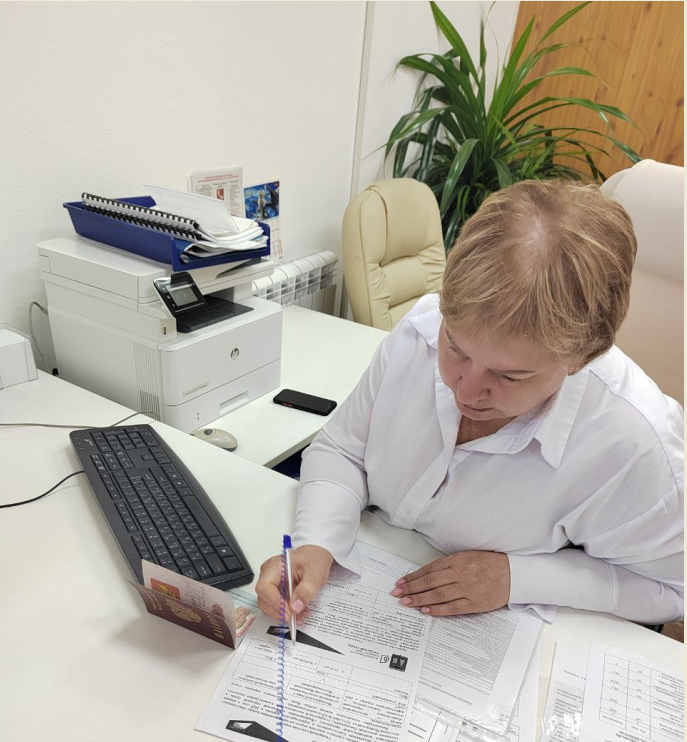 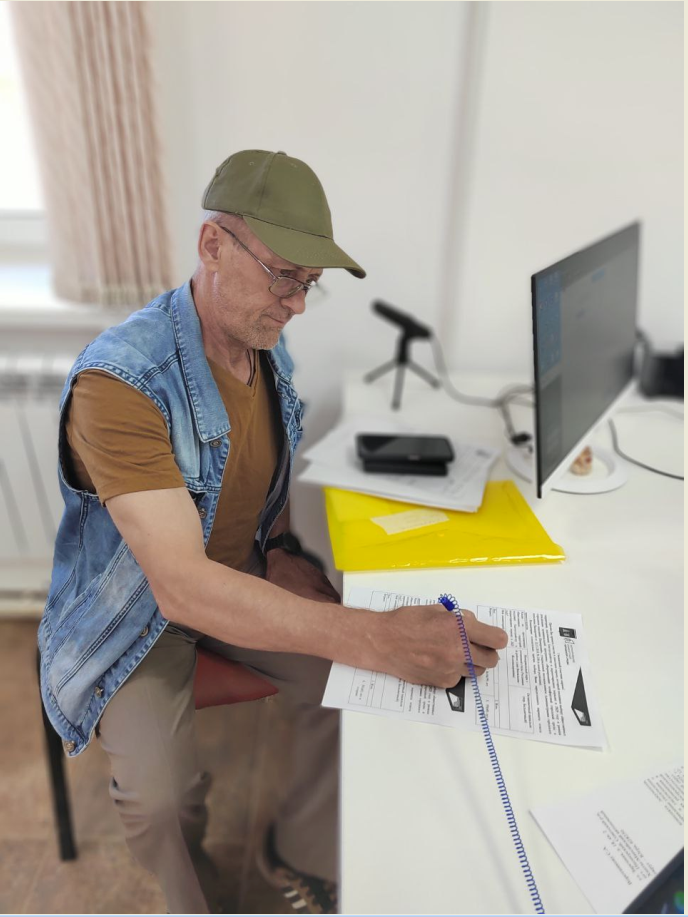 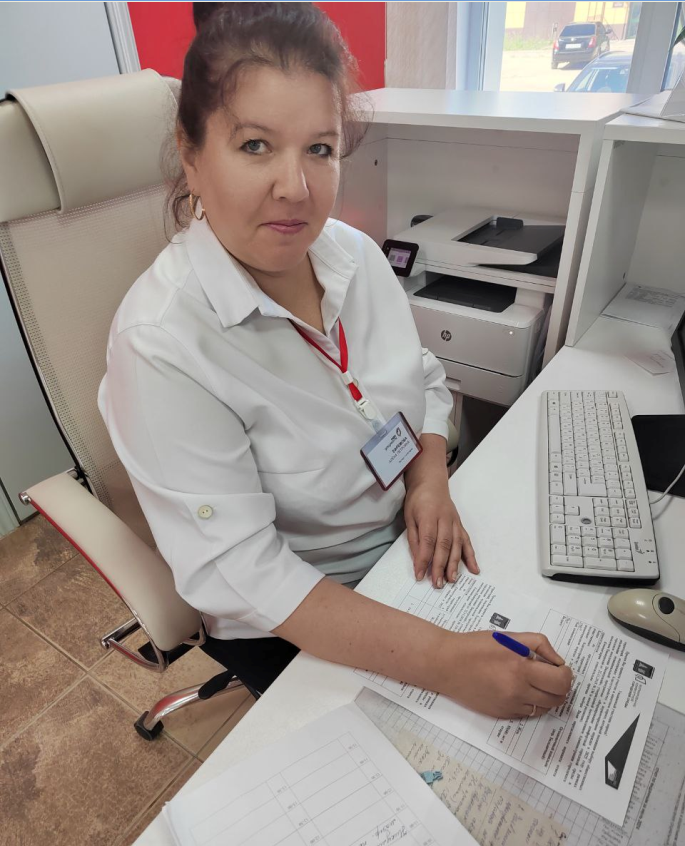 